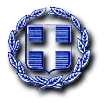 ΕΛΛΗΝΙΚΗ ΔΗΜΟΚΡΑΤΙΑ	Ραφήνα, 14-8-2020ΝΟΜΟΣ ΑΤΤΙΚΗΣ	Αρ. Πρωτ.: 12486 ΔΗΜΟΣ ΡΑΦΗΝΑΣ-ΠΙΚΕΡΜΙΟΥ		ΠΡΟΣ: ΜΕΛΗ ΟΙΚΟΝΟΜΙΚΗΣΤαχ. Δ/νση: Αραφηνίδων Αλών 12	  	ΕΠΙΤΡΟΠΗΣΤαχ. Κωδ.: 19009 Ραφήνα                                    Fax:  22940-23481                                                                           ΠΡΟΣΚΛΗΣΗ ΣΕ ΣΥΝΕΔΡΙΑΣΗΑΡ. 37Η Πρόεδρος της Οικονομικής Επιτροπής του Δήμου Ραφήνας - Πικερμίου, σας καλεί σε διά περιφοράς συνεδρίαση της Οικονομικής Επιτροπής την Τρίτη 18 Αυγούστου 2020 και από ώρα 10 π.μ. έως 11 π.μ.  με ενημέρωση των μελών διά τηλεφώνου, προκειμένου να συζητηθούν και να ληφθούν αποφάσεις για τα παρακάτω θέματα: Λήψη απόφασης περί έγκρισης του ετήσιου προγραμματισμού προσλήψεων τακτικού προσωπικού του  Δήμου Ραφήνας- Πικερμίου έτους 2021.Λήψη απόφασης περί έγκρισης πρακτικού ελέγχου δικαιολογητικών κατακύρωσης διαγωνισμού για  την «ΠΡΟΜΗΘΕΙΑ ΕΙΔΙΚΟΥ ΕΞΟΠΛΙΣΜΟΥ ΛΕΙΤΟΥΡΓΙΑΣ ΚΑΙ ΛΟΓΙΣΜΙΚΟΥ ΕΝΙΣΧΥΣΗΣ ΤΩΝ ΠΑΡΕΧΟΜΕΝΩΝ ΥΠΗΡΕΣΙΩΝ ΛΕΙΤΟΥΡΓΙΑΣ ΤΩΝ ΠΑΙΔΙΚΩΝ ΣΤΑΘΜΩΝ ΚΑΙ ΤΟΥ ΚΔΑΠ ΠΟΥ ΛΕΙΤΟΥΡΓΟΥΝ ΥΠΟ ΤΗΝ ΕΠΟΠΤΕΙΑ ΤΟΥ Ν.Π.Δ.Δ. ΚΟΙΝΩΝΙΚΗΣ ΜΕΡΙΜΝΑΣ & ΠΡΟΣΧΟΛΙΚΗΣ ΑΓΩΓΗΣ ΔΗΜΟΥ ΡΑΦΗΝΑΣ-ΠΙΚΕΡΜΙΟΥ ΜΕ δ.τ. «ΦΙΛΙΠΠΟΣ ΚΑΒΟΥΝΙΔΗΣ».Λήψη απόφασης περί έγκρισης πρακτικού ελέγχου δικαιολογητικών κατακύρωσης διαγωνισμού για  τις «ΕΡΓΑΣΙΕΣ ΣΥΝΤΗΡΗΣΗΣ ΚΑΙ ΕΚΔΟΣΗ ΑΔΕΙΩΝ ΧΡΗΣΗΣ (RELEASES) ΤΩΝ ΕΦΑΡΜΟΓΩΝ ΛΟΓΙΣΜΙΚΟΥ ΤΗΣ ΕΤΑΙΡΕΙΑΣ SINGULARLOGIC ΤΟΥ ΔΗΜΟΥ ΡΑΦΗΝΑΣ-ΠΙΚΕΡΜΙΟΥ ΕΤΟΥΣ 2020». Λήψη απόφασης περί έγκρισης πρακτικού Ι επιτροπής διαγωνισμού για την ανάθεση του έργου «ΚΑΤΑΣΚΕΥΗ ΦΡΕΑΤΙΩΝ, ΑΝΤΙΚΑΤΑΣΤΑΣΗ ΒΑΝΩΝ ΚΑΙ Η/Μ ΕΞΟΠΛΙΣΜΟΣ ΓΙΑ ΤΗΝ ΕΓΚΑΤΑΣΤΑΣΗ ΤΟΥ ΣΥΣΤΗΜΑΤΟΣ ΕΛΕΓΧΟΥ ΔΙΑΡΡΟΩΝ».Λήψη απόφασης  περί απόδοσης λογαριασμού χρηματικών ενταλμάτων προπληρωμής για τέλη διοδίων Αττικής Οδού για το έτος 2020 του υπαλλήλου Μυτιληναίου Χρήστου.Λήψη απόφασης περί διαγραφής χρεών από τους χρηματικούς καταλόγους.  Η ΠΡΟΕΔΡΟΣ                                              ΤΣΕΒΑ -ΜΗΛΑ ΔΗΜΗΤΡΑ